ののありについての４９では、３３に「だれもがらしくしてらしけられるづくり」をとした、（３～５）＊Aをしました。には、や、がいのなど、さまざまなやをつがみ、それぞれなったやのでらしています。また、やのほか、ボランティアなど、いろいろなでをれ、しているもいます。このように、ながらし、き、び、れるで、だれもがらしくしてしていくために、やをはじめ、にわるすべてののをあわせて、にきにえい、みんながをにしむをりげていくという「」のえにづくりみをめています。このは、「」について、のみなさまのごをおきして、ののにするものです。どうか、のおえをにおかせください。※ このは、にされている18ののからにした8,000のあてにしています。※ このは、１から25まであります。それぞれのについて、あなたの
おえにいをび、を“”でんでください。（：15）※ あなたのおえにいがないときや、えられないとき、あるいは、えたくないことがありましたら、そのはおえいただかなくてもいません。※ またはのの「＊」がついたについて、がわかりにくいは、のをしてください。※ はでします。やには、あなたのおやごをしないでください。　のにえて、オンライン（インターネット）でいただくこともできます。はです。○ アクセス１①パソコン、スマートフォンなどでホームページ< https://www.city.osaka.lg.jp/ >へアクセスし、ページののほうにあるのボタン
『オンラインシステム（サイトへのリンク）』をしてください。②『き(け)』をしてください。③『キーワード』に【】としてし、『ののありについての（にかかる１）』をしてください。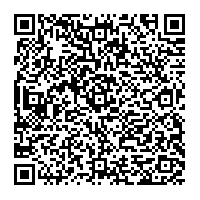 ○ アクセス２（スマートフォン、タブレットなど）・スマートフォンなどの、のコードを
みっていただくことでできます。○ アクセス３・【https://www.city.osaka.lg.jp/fukushi/page/0000573074.html】とし、
ホームページ「『ののありについての』について」の
ページ『』の『オンラインシステム』をしてください。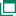 ○ ・オンラインの「の【】」のに、
にしてある（）をしてください。※「」は、のをぐためとにしているもので、
されたがどなたであるかをするものではありません。○ ご・オンラインになパソコンなどのや、などにするについては、
ごいただいたごのになります。あらかじめごください。・オンラインでいただいたは、こののはせずしてください。　だれもがらしくしてらしけられるづくりについて	P 4　でのえい・けいについて	P 6　について	P 9　へのえについて	P14　のにけて	P17　におけるりのりみについて	P20　のりみについて	P21　などのにけて	P23　あなたごのことについて	P26１　、おまいのについて、「らしやすい」とじていますか。（は１つ）１　じる２　あるじる３　あまりじない４　じない〔１で「１ じる」または「２ あるじる」とえたにおきします。〕１-１　おまいののどのようなに「らしやすさ」をじていますか。  （はいくつでも）１　に、がいる２　やとのつながりがある３　やボランティアがな４　やサービスがしている５　いや・などがな６　けさやがいなど、がよい７　がよいなど、してめる８　やのバリアフリーがんでいる９　や、スポーツセンターなどがしている10 その（におきください）２　おまいのがよりらしやすいであるために、どのようなことがだといますか。（はいくつでも）１　くに、がいること２　きいやとのつながりがあること３　やボランティアがであること４　やサービスがしていること５　いや・などがであること６　けさやがいなどのがよいこと７　がよくしてめること８　やのバリアフリーがむこと９　や、スポーツセンターなどがすること10 その（におきください）11 わからない３　、しているでとの「つながり」をじることがありますか。（は１つ）１　ある２　たまにある３　あまりない４　ない〔３で「１ ある」または「２ たまにある」とえたにおきします。〕３-１　との「つながり」をじるのはどのようなときですか。（はいくつでも）１　のとあいさつをするとき２　のとおやいただきものをやりとりするとき３　のにのりやかけをされたとき４　のにりごとなどのをする（にのる）とき５　おりなどののにするとき６　やボランティアにするとき７　その（におきください）４　じにおまいのにして、のので、①けしたことや、②けしたいとったことはありますか。1で、あなたにするものがあれば“”をしてください。（はいくつでも）５　じにおまいのに、のので、①けしてもらいたいことや、すでに②けしてもらっていることは、ありますか。1で、あなたにするものがあれば“”をしてください。（はいくつでも）６　の（おおむね）では、がいにえうために、さまざまながされています。ののうち、おまいのでされていることをっているものはどれですか。（はいくつでも）１　サービス（のをぐためにおこなうサービス）２　ふれあいなどのサロン（などをじてでらすたちがすることができる）３　によるななどによるり４　（やなど）にする５　てサロン（なでてのみやしさをのやでできる）６　ののり７　こども＊1などのこどものづくりにする８　りやびなどをじたのとこどもとの９　＊2（からなどとしてされたによる）10 につながる＊3・についてやをする11 その（におきください）12 すべてらない７　６のにあるようなにどのくらいがありますか。（は1つ）１　がある２　あるがある３　あまりがない４　がない８　3に、６のにあるようなにしたことはありますか。（は1つ）１　している（もけている）２　したことがある（はしていない）３　したことはない〔８で「１ している（もけている）」または「２ したことがある（はしていない）」とえたにおきします。〕８-１　にされたきっかけはですか。（はいくつでも）１　・にわれたから２　がにあったから３　がしそうだったから４　にさそうだったから５　のにのがあるから６　きがいをたかったから７　やにしたかったから８　とわりをちたかったから９　の・をかすことができるとったから10 その（におきください）〔８で「１ している（もけている）」または「２ したことがある（はしていない）」とえたにおきします。〕８-２　にした、どのようなことをにいましたか。
（はいくつでも）１　がられること２　をうこと３　についてできる（）がいないこと４　にするがいないこと５　がしいこと６　にしにくいこと７　とするがえること８　その（におきください）９　にない〔８で「３ したことはない」とえたにおきします。〕８-３　どのようなから、にしなかったのですか。（はいくつでも）１　がないから２　やにがないから３　があることをらなかったから４　のがよくわからないから５　のがわからないから６　するきっかけがないから７　にするがいないから８　がしそうだから９　がないから10 とするをらしたいから11 その（におきください）12 にはない〔８で「３ したことはない」とえたにおきします。〕８-４　どのようながおまいのでされていれば、したいといますか。（はいくつでも）１　のり２　こどもをする（こども＊1やこどものなど）３　てをする４　をする５　がいのあるをする６　やをする７　びなどにする８　のとこどもとの９　＊2（からなどとしてされたによる）10 につながる＊3・についてやをする11 のづくりをする12 その（におきさい）13 どのようなでもしたくない９　3に、いや＊11がする＊4などをとしたをしたことはありますか。また、をしたいといますか。（は１つ）１　をしたことがある２　をしたことはないが、があればをしたい３　をしたことはなく、をしたいともわない　※ をするについては、、インターネットをするなどしており、９-１のでをげています。また、の（での）についても９-２でしています。ページをごのうえ、10へおみください。〔９で「１ をしたことがある」または「２ をしたことはないが、があればをしたい」とえたにおきします。〕９-１　どのようなでをしたことがありますか。をしたことがないは、どのようなでなら、をしたいといますか。（はいくつでも）１　でのびかけによる２　のやなどにしているへの３　・コンビニなどでのみ４　からのき５　クレジットカードなどの（ポイントなどをむ）６　インターネットをした（クラウドファンディング＊5、ワンクリック＊6など）７　きの８　（＊7、ボランティアなど）のをう９　の10 その（におきください）〔９で「１ をしたことがある」または「２ をしたことはないが、があればをしたい」とえたにおきします。〕９-２　どのようなのためなら、をしたいといますか。（はいくつでも）１　ボランティアをうのや２　こども＊1などこどもやての３　でするための（いすなど）の４　（のさをぶ）５　にする６　の・７　につながる＊3・についてやをする８　・への９　その（におきください）10 はでもよい10　やがとなるがした、やでにできるとおえになる（）はどれですか。（はいくつでも）１　や、の２　ケアマネジャー＊8や＊9、ホームヘルパーなどのサービス３　、、＊10、＊11などの４　・＊12５　コーディネーター（の）＊13６　（センター）７　＊11８　センター＊14・(ブランチ)＊15・＊8９　がいセンター＊16や＊910 、かかりつけの・・11 ・・12 や13 マンションのや14 その（におきください）15 りにできる（）はいない16 わからない11　おまいので、やがとなるがした、やがいのあるなど、のやのがとなるをっていますか。
（は１つ）１　っている２　らない12　ながすると、、、などによるがきることがめてしくなり、ので、やのをうことがめられます。このようなにえて、からどのようなことがであるといますか。（はいくつでも）１　のとあいさつをするのはつくっておくこと２　するのにがながであるかしておくこと３　でいの（・のなど）についてあるっておくこと４　でしているのやをっておくこと５　ハザードマップなどでのなをっておくこと６　のをっておくこと７　レベル（５）＊17などののをっておくこと８　にすること９　その（におきください）10 わからない13　にするのりみのうち、ごのものはどれですか。（はいくつでも）１　＊B（にしてでや、のがりむことをめた）２　＊C（おまいのにおいてや、のがりむことをめた）３　（おまいのにおいてのをにりむことをめた）４　（）＊D（やなどのがきた、ですることがしく、がなのについて、ご、、がりむことをめた）５　マニュアル＊E（にするごろのえをした）６　ハザードマップ＊F（やによりがされる・さをしたマップ）７　（やなどのがきた、ですることがしく、がなの。における・に）８　＊G（において、やがいのあるなど、のにおいてなをとするをにされる）９　ビル・ビル＊H（やからをるためにするビル）10 （・などのがしたに、にいただくことのできる・）11 （というのをもってするのさんのまり）12 （の・をるため、やのれなどのなをまとめたひとりのをするための）13 すべてらない14　するでっていること、んでいること、またはなことはどのようなことですか。（はいくつでも）１　あなたやごののこと２　ののこと（づくりやいなど）３　にするのケア（・などになサポート）のこと４　あなたやごののこと５　てのこと６　こどもやののこと７　ののこと８　でののこと９　などなこと10 のこと11 や、などののこと12 ののこと13 ののこと14 やなどののこと15 のみ（、やなど）がわること16 りごとなどをする（）がいないこと17 ・をじていること18 その（におきください）19 にっていること、んでいること、またはなことはない〔14で「19 にっていること、んでいること、またはなことはない」のえであったにおきします。〕14-１　２、コロナウイルスのにって、それまでに、あるいはたに、るようになったこと、むようになったこと、になったことはどのようなことですか。（はいくつでも）１　あなたやごののこと２　ののこと（づくりやいなど）３　にするのケア（・などになサポート）のこと４　あなたやごののこと５　てのこと６　こどもやののこと７　ののこと８　でののこと９　などなこと10 のこと11 や、などののこと12 ののこと13 ののこと14 やなどののこと15 のみ（、やなど）がわること16 りごとなどをする（）がいなくなったこと17 ・をじるようになったこと18 その（におきください）19 るようになったこと、むようになったこと、になったことはにない15　おまいのでっていること、んでいること、またはなことをできるのはの（）のうちどれですか。（はいくつでも）１　や２　・・の３　・＊12４　コーディネーター（の）＊13５　・・＊10・＊11などの６　（センター）７　＊11８　り＊18９　センター＊14・(ブランチ) ＊15・＊810 がいセンター＊16や＊911 、かかりつけの・・12 ケアマネジャー＊8や＊9、ホームヘルパーなどのサービス13 インターネットのサイト、＊19（、、など）14 や15 その（におきください）16 だれにもしない（できるはいない）16　にりごとをえたにけて、がに、のおいをするがにされていることをごですか。（は１つ）１　したことがある２　っているが、したことはない３　らない17　おまいのにおいては、さまざまなでやがいのある、こどもなどのけがなやがかりなをとしたりなどがおこなわれています。のりのりみのうち、あなたがっているりみはどれですか。   （はいくつでも）１　・＊12によるりのりみ２　コーディネーター（の）＊13などによるりのりみ３　による、り、かけなどのりみ４　り＊18によるりみ５　ののりのりみ６　のにするりみ７　などでなどをし、をめるりみ（：ふれあいサービス、ふれあい、いきいきサロン、てサロンなど）８　なでされるやなどのりみ９　ごみのきりにがあればにするサービス10 、ガス、のややをしたりのりみ11 すべてらない18　では、ともにえってらしけられるづくりをめるために、におけるりがさまざまなでされていますが、このようなについて、あなたのえにいえをんでください。（は１つ）１　だとう２　だとはわない３　わからない19　やがいのある、へののいがあるをした、（）しますか。あなたのえにいちばんいえをんでください。（は１つ）１　ず（）する２　によっては（）する３　（）しない20　を（）するのであるとっているをんでください。（はいくつでも）１　（センター）２　センター＊14３　（ブランチ）＊15４　がいセンター＊16５　＊20ダイヤル（）６　ホットライン（0120-）７　こどもセンター８　・グループ（などによる）９　がい（などによるがい）10 （などによるがい）11 こどもてこども（などによる）12 その（におきください）13 っている（）はない21　の（）をためらうとすれば、どのようなからですか。（はいくつでも）１　ではないかもしれないから（のがないから）２　（）したことをにまれるかもしれないから３　が（）したかにられるかもしれないから４　にきまれたくないから５　って（）した、がショックをけるなどをぼすおそれがあるから６　その（におきください）７　はにない22　からごだったなどはどれですか。（はいくつでも）１　（）２　（）３　あんしんさぽーと４　５　っているなどはない23　あなたやごのがとなった、をしたいといますか。（は1つ）１　したいとう２　したいとわない３　わからない〔23で「２ したいとわない」とえたにおきします。〕23-１　をしたいとわないのは、どのようなからですか。（はいくつでも）１　のことがよくからないから２　するメリットをじられないから３　どこにしたらよいかからないから４　がだから５　きがしいから６　のがあるから７　その（におきください）24　あなたのがとなるにえて、をしたいといますか。（は1つ）１ したいとう２ したいとわない３ わからない〔24で「２ したいとわない」とえたにおきします。〕24-１　をしたいとわないのは、どのようなからですか。（はいくつでも）１　のことがよくからないから２　するメリットをじられないから３　どこにしたらよいかからないから４　がだから５　きがしいから６　のがあるから７　その（におきください）25　までおきしたことをするために、あなたごのことなどをおかせください。Ａ　をんでください。（は1つ）１　　　　　２　　　　　３　その　　　　４　えたくないＢ　について、あてはまるものをんでください。（は1つ）１　10　　　２　20　　　３　30　　　４　40５　50　　　６　60　　　７　70　　　８　80Ｃ　について、いちばんいとわれるものをんでください。（は1つ）１　、　　　２　　　　３　４　パート、アルバイト　　 ５　　　　　６　、７　８　その（におきください）Ｄ　おまいのをんでください。（は1つ）１　	２　	３　	４　５　	６　	７　	８　９　	10　	11　	12　13　	14　	15　	16　17　	18　	19　	20　21　	22　	23　	24　Ｅ　について、あてはまるものをんでください。（は1つ）１　ひとりらし（）　　　２　のみ　　　３　（と）４　（とと）　　　５　そのＦ　のおまいのについて、あてはまるものをんでください。（は１つ）１　ち（）　　　　　２　ち（）３　（）　　　　　　４　（）５　　　　　　　　　　　　６　（・など）Ｇ　のおまいでのをんでください。（は1つ）１　1　　　　２　1～5　　　　３　5～10４　10Ｈ　、あなたのはにしていますか。（は１つ）１　している　　　２　していない　　　３　わからないはです。のにれてごください。（）ごありがとうございました。※ はでします。やには、あなたのおやごをしないでください。※ については、、のでしますが、いただいたあてにはいたしませんので、ホームページにてごください。 【：】https://www.city.osaka.lg.jp/fukushi/page/0000497738.html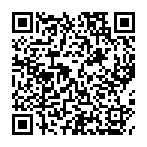 ①②けしたことけしたことはないが、したいとったこと１のかけ２などのおすそわけ３ごみしのい４いのい５りやこどものび６し、７などののい８りや・のい９やのい10のときのやお11のけ12パソコンやスマートフォンののけ13その（におきください）14にない①②けしてもらいたいことけしてもらっていること１のかけ２などのおすそわけ３ごみしのい４いのい５りやこどものび６し、７などののい８りや・のい９やのい10のときのやお11のけ12パソコンやスマートフォンののけ13その（におきください）14にないあんしんさぽーとや・がいなどによりがなにし、にをえられたなどが、にわってサービスのやなをうことで、そののをするです。には、「（のにじてする）」と、「（ののにえてあらかじめしておく）」の２つのがあります。からなどとしてされたのことです。による・をけながら、のからなというでをするのいです。や・がいなどによりがなが、してでがれるよう、とのにづき、おまいののにおいて、サービスのやなをおいするです。のようなはありません。